Автономная некоммерческая организация профессиональная образовательная организация 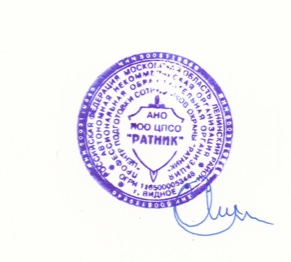 «Центр подготовки сотрудников охраны «Ратник»Правила внутреннего трудового распорядка работниковОБЩИЕ ПОЛОЖЕНИЯПравила внутреннего трудового распорядка - локальный нормативный акт, регламентирующий в соответствии с Трудовым кодексом РФ и иными федеральными законами порядок приема и увольнения работников, основные права, обязанности и ответственность сторон трудового договора, режим работы, время отдыха, применяемые к работникам меры поощрения и взыскания, а также иные вопросы, связанные с регулированием трудовых отношений в Автономной некоммерческой организации профессиональной образовательной организации «Центр подготовки сотрудников охраны «Ратник»  - (далее - ) Работодатель / Центр. Правила внутреннего трудового распорядка имеют целью способствовать укреплению трудовой дисциплины, организации труда, рациональному использованию рабочего времени, высокому качеству работы, повышению производительности труда и эффективности  производства.ПОРЯДОК ПРИЕМА И УВОЛЬНЕНИЯ РАБОТНИКОВРаботники реализуют право на труд путем заключения письменного трудового договора, условия которого не могут противоречить трудовому законодательству Российской Федерации.К преподавательской деятельности в Центре не допускаются лица:лишенные решением суда права работать в образовательном учреждении в течение определенного срока (не могут быть приняты на работу в Центр в течение этого срока);имеющие неснятую и непогашенную за умышленные тяжкие и особо тяжкие преступления;признанные недееспособными в установленном законом порядке;имеющие заболевания, предусмотренные перечнем, утвержденным федеральным органом исполнительной власти, осуществляющим функции по выработке государственной политике и нормативно-правовому регулированию в области здравоохранения.При заключении трудового договора лицо, поступающее на работу, предъявляет Работодателю:паспорт или иной документ, удостоверяющий личность;трудовую книжку, за исключением случаев, когда работник поступает на работу впервые или на условиях совместительства;документ об образовании, квалификации или наличии специальных знаний при поступлении на работу, требующую специальных знаний или специальной подготовки;К преподавательской деятельности в Центре допускаются лица, имеющие среднее профессиональное образование или высшее профессиональное образование. Образовательный ценз указанных лиц подтверждается документами государственного образца о соответствующем уровне образования и (или) квалификации.страховое свидетельство государственного пенсионного страхования;документы воинского учета - для военнообязанных и лиц, подлежащих призыву на военную службу.2.4. При заключении трудового договора впервые трудовая книжка и страховое свидетельство государственного пенсионного страхования оформляются Работодателем. 
В случае отсутствия у лица, поступающего на работу, трудовой книжки в связи с ее утратой, повреждением или по иной причине Работодатель по письменному заявлению этого лица (с указанием причины отсутствия трудовой книжки) оформляет новую трудовую книжку.2.4.1. Прием на работу без предъявления указанных документов не допускается. Запрещается требовать при приеме на работу документы, представление которых не предусмотрено законодательством.2.5. Прием на работу оформляется приказом директора Центра, изданным на основании заключенного трудового договора. 2.5.1. Содержание приказа должно соответствовать условиям трудового договора. 2.6. Приказ о приеме на работу объявляется работнику под расписку в 3-дневный срок со дня подписания трудового договора. По требованию работника ему может быть выдана копия приказа. Фактический допуск к работе считается заключением трудового договора независимо от того, был ли прием на работу оформлен надлежащим образом. В этом случае Работодатель оформляет трудовой договор с работником в письменной форме не позднее трех дней со дня фактического допущения к работе.При поступлении работника на работу Работодатель обязан:ознакомить работника с порученной работой, условиями труда, режимом труда и отдыха, системой и формой оплаты труда, разъяснить его права и обязанности;ознакомить работника с уставом, соглашениями, настоящими Правилами и иными локальными нормативными актами, действующими в Центре, и относящимися к трудовым функциям работника;проинструктировать по технике безопасности, производственной санитарии, гигиене труда, противопожарной охране и другим правилам по охране труда.На всех работников, принятых по трудовому договору на основную работу, проработавших в Центре свыше 5 дней, ведутся трудовые книжки в порядке, установленном действующим законодательством.При заключении трудового договора Работодателем может быть обусловлено испытание с целью проверки соответствия работника поручаемой ему работе.
Условие об испытании указывается в трудовом договоре и в приказе о приеме на работу. Срок испытания не может превышать трех месяцев, а для руководителей организаций и их заместителей, главных бухгалтеров и их заместителей, руководителей филиалов, представительств или иных обособленных структурных подразделений организаций - шести месяцев, если иное не установлено федеральным законом.При заключении трудового договора на срок от двух до шести месяцев испытание не может превышать двух недель.В срок испытания не засчитываются период временной нетрудоспособности работника и прекращение трудового договора может иметь место только по основаниям, предусмотренным трудовым законодательством. Трудовой договор может быть прекращен по инициативе Работодателя на основании и в порядке, предусмотренными Трудовым кодексом РФ. Помимо оснований прекращения трудового договора по инициативе работодателя, предусмотренных законодательством Российской Федерации о труде, основаниями для увольнения педагогического работника по инициативе администрации Центра до истечения срока действия трудового договора являются:1) повторное в течение года грубое нарушение настоящих Правил, иных локальных актов Центра, регулирующих организацию образовательного процесса в Центре;2) применение, в том числе однократное, методов воспитания, связанных с физическим и (или) психическим насилием над личностью обучающихся;Работники имеют право расторгнуть трудовой договор, заключенный на неопределенный срок, предупредив об этом Работодателя письменно за две недели, если иной срок предупреждения в отношении отдельных категорий работников не установлен действующим законодательством. По договоренности между работником и Работодателем трудовой договор, может быть, расторгнут и до истечения срока предупреждения об увольнении. Срочный трудовой договор расторгается с истечением срока его действия, о чем работник должен быть предупрежден в письменной форме не менее чем за три дня до увольнения.Срочный трудовой договор подлежит расторжению досрочно по требованию работника в случае его болезни или инвалидности, препятствующих выполнению работы по договору, нарушения Работодателем законодательства о труде, положений трудового договора и по другим причинам в соответствии с законодательством Российской Федерации.Прекращение трудового договора оформляется приказом директора Центра.В день увольнения работнику выдается его трудовая книжка с внесенной в нее записью об увольнении, другие документы, связанные с работой - по письменному заявлению работника и производится окончательный расчет. Записи о причинах увольнения в трудовую книжку должны производиться в точном соответствии с формулировками действующего законодательства и со ссылкой на соответствующую статью Трудового кодекса РФ. Днем увольнения считается последний день работы или последний день ежегодного оплачиваемого отпуска.ОСНОВНЫЕ ПРАВА И ОБЯЗАННОСТИ РАБОТНИКОВРаботники Центра  имеют право на:заключение, изменение и расторжение трудового договора в порядке и на условиях, которые установлены трудовым законодательством;	предоставление работы, обусловленной трудовым договором;рабочее место, соответствующее санитарным условиям и безопасности труда;получение необходимого организационного, учебно-методического и материально-технического обеспечения своей профессиональной деятельности;пользование библиотеками, информационными ресурсами, услугами учебных, учебно-методических, социально-бытовых, лечебных и других подразделений;своевременную и в полном объеме выплату заработной платы в соответствии со своей квалификацией, сложностью труда, количеством и качеством выполненной работы;отдых, обеспечиваемый установлением нормальной продолжительности рабочего времени, сокращенного рабочего времени для отдельных профессий и категорий работников, предоставлением еженедельных выходных дней, нерабочих праздничных дней, оплачиваемых ежегодных отпусков;полную достоверную информацию об условиях труда и требованиях охраны труда на рабочем месте;защиту своих трудовых прав, свобод и законных интересов всеми не запрещенными законом способами;разрешение индивидуальных и коллективных трудовых споров, включая право на забастовку, в порядке, установленном действующим законодательствомвозмещение вреда, причиненного в связи с исполнением трудовых обязанностей, и компенсацию морального вреда в порядке, установленном трудовым законодательством;обязательное социальное страхование в случаях, предусмотренных федеральными законами.3.1.1. Помимо указанных выше полномочий, педагогические работники Центра  имеют право:на свободу преподавания, свободное выражение своего мнения, свободу от вмешательства в профессиональную деятельность;свободу выбора и использования педагогически обоснованных форм, средств, методов обучения;на творческую инициативу, разработку и применение авторских программ и методов обучения в пределах реализуемой образовательной программы;на выбор учебников, учебных пособий, материалов и иных средств обучения, наиболее полно обеспечивающих высокое качество учебного и научного процессов;на участие в формировании содержания образовательных программ;на осуществление научной, научно-технической, творческой, исследовательской деятельности, участие в разработках и во внедрении инноваций;на бесплатное пользование информационными ресурсами, а также доступ к информационно-телекоммуникационным сетям и базам данных, учебным и методическим материалам, материально-техническим средствам обеспечения образовательной деятельности, необходимым для качественного осуществления педагогической деятельности в Центре;на участие в обсуждении вопросов, относящихся к образовательной деятельности Центра;на обращение в комиссию по урегулированию споров между участниками образовательных отношений;на защиту профессиональной чести и достоинства, на справедливое и объективное расследование нарушения норм профессиональной этики педагогических работников;на обжалование приказов и распоряжений администрации, в порядке, установленном законодательством Российской Федерации;на досрочное назначение трудовой пенсии по старости;на сокращенную продолжительность рабочего времени;ежегодный основной удлинённый оплачиваемый отпуск;иные трудовые права и меры социальной поддержки, установленные федеральными законами и законодательными актами Российской Федерации.Работники обязаны:соблюдать правила внутреннего трудового распорядка, положения трудового договора и иные локальные нормативные акты, принятые в Центре в установленном порядке;работать добросовестно, соблюдать дисциплину, своевременно и точно исполнять распоряжения Работодателя, использовать все рабочее время для производительного труда;соблюдать требования по охране труда и обеспечению безопасности труда, производственной санитарии, гигиене труда и противопожарной охране, предусмотренные соответствующими правилами и инструкциями;содержать свое рабочее место, оборудование и приспособления и в порядке, чистоте и исправном состоянии, соблюдать чистоту в подразделении и на территории Центра, а также соблюдать установленный порядок хранения материальных ценностей и документов;обеспечивать сохранность вверенного имущества, эффективно использовать оборудование, бережно относиться к инструментам, приборам, и другим предметам, выдаваемым в пользование работникам, экономно и рационально расходовать сырье, материалы, энергию, топливо и другие материальные ресурсы;незамедлительно сообщать руководству Центра о возникновении ситуации, представляющей угрозу жизни и здоровью людей, сохранности имущества Центра.вести себя корректно, достойно, не допуская отклонений от признанных норм делового общения, принятых в Центре.3.2.1. Помимо указанных выше обязанностей, педагогические работники Центра обязаны:осуществлять свою деятельность на высоком профессиональном уровне, обеспечивать в полном объеме реализацию преподаваемых образовательных программ с учетом специфики преподаваемого предмета;проводить учебные занятия в соответствии с расписанием, в закрепленных аудиториях;обеспечивать во время занятий надлежащий порядок и дисциплину;соблюдать правовые, нравственные и этические нормы, следовать требованиям профессиональной этики;уважать честь и достоинство обучающихся и других участников образовательных отношений;развивать у обучающихся познавательную активность, самостоятельность, инициативу, творческие способности;применять педагогически обоснованные и обеспечивающие высокое качество образования формы, методы обучения;систематически повышать свой профессиональный уровень;проходить аттестацию на соответствие занимаемой должности в порядке, установленном законодательством об образовании;иные трудовые обязанности, установленные федеральными законами и законодательными актами Российской Федерации.ОСНОВНЫЕ ПРАВА И ОБЯЗАННОСТИ РАБОТОДАТЕЛЯРаботодатель имеет право:заключать, изменять и расторгать трудовые договоры с работниками в порядке и на условиях, которые установлены трудовым законодательством;вести коллективные переговоры и заключать коллективные договоры;поощрять работников за добросовестный эффективный труд;требовать от работников исполнения ими трудовых обязанностей и бережного отношения к имуществу Центра  и других работников, соблюдения Правил внутреннего трудового распорядка, условий трудового договора и иных локальных нормативных актов, принятых в Центре в установленном порядке;привлекать работников к дисциплинарной и материальной ответственности в порядке, установленном трудовым законодательством.Работодатель обязан:соблюдать законы и иные нормативные правовые акты, локальные нормативные акты, условия соглашений и трудовых договоров;знакомить работников под роспись с принимаемыми локальными нормативными актами, непосредственно связанными с их трудовой деятельностью;правильно организовывать труд работников, с тем, чтобы каждый имел закрепленное за ним рабочее место, своевременно был ознакомлен с установленным заданием и полностью обеспечен работой в течение всего рабочего дня;обеспечивать здоровые и безопасные условия труда;оплачивать труд работников в порядке и сроки, установленные трудовым договором;обеспечивать работников оборудованием, инструментами, технической документацией и иными средствами, необходимыми для исполнения ими трудовых обязанностей; обеспечивать работникам равную оплату за труд равной ценности;обеспечивать строгое соблюдение трудовой дисциплины, применять меры воздействия к ее нарушителям;соблюдать правила охраны труда: улучшать условия труда, обеспечивать надлежащее техническое оборудование всех рабочих мест и создавать на них условия работы, соответствующие правилам по охране труда (правилам по технике безопасности, санитарным нормам и правилам и др.);обеспечивать защиту персональных данных работника.своевременно выполнять предписания государственных надзорных и контрольных органов по вопросам исполнения трудового законодательства;осуществлять обязательное социальное страхование работников в порядке, установленном федеральными законами4.2.1. Помимо указанных выше правомочий Работодатель также обязан:обеспечивать необходимые материальные, финансовые и морально-психологические условия для проведения образовательного процесса;своевременно сообщать преподавателям расписание их учебных занятий;обеспечивать учебный процесс необходимой учебно-методической,  специальной и нормативной литературой, справочными материалами и  пособиями;обеспечить разработку учебных планов и программ;своевременно рассматривать и внедрять предложения преподавателей и  других работников, направленные на улучшение работы Центра,обеспечивать строгое соблюдение трудовой и учебной дисциплины, постоянно осуществляя организаторскую работу, направленную на ее укрепление, устранение потерь рабочего и учебного времени; проводить обучение и постоянно контролировать знание и соблюдение работниками, всех требований инструкций по технике безопасности,  производственной санитарии и гигиене труда, противопожарной охране. РАБОЧЕЕ ВРЕМЯ И ВРЕМЯ ОТДЫХА5.1. В соответствии с действующим законодательством РФ, в Центре устанавливается пятидневная рабочая неделя с нормальной продолжительностью рабочего времени равной 40 часам в неделю и двумя выходными днями: суббота и воскресенье, за исключением преподавательского состава. Начало  рабочего времени устанавливается с 9-00, окончание 18-00.5.2. Для педагогических работников Центра устанавливается сокращенная продолжительность рабочего времени - не более 36 часов в неделю.5.3. Время окончания работы устанавливается, исходя из продолжительности рабочего дня, с учетом перерыва для отдыха и питания.5.4. Время окончания занятий устанавливается, исходя из продолжительности рабочего времени педагогических работников (ст. 333 Трудового Кодекса РФ), графика учебного процесса, с учетом перерыва для отдыха и питания, но не позднее 1800 часов.5.5. В случае производственной необходимости Работодатель может изменять режим рабочего времени для отдельных категорий Работников в порядке, установленном законодательством РФ. 5.6. Для Работников может устанавливаться ненормированный рабочий день – особый режим работы, в соответствии с которым Работники могут по распоряжению руководителя при необходимости эпизодически привлекаться к выполнению своих трудовых функций за пределами установленной настоящими Правилами продолжительности рабочего времени.5.7. Работники Центра могут привлекаться к сверхурочной работе. Сверхурочными считаются работы, производимые Работником по инициативе Работодателя, за пределами установленной продолжительности рабочего времени, ежедневной работы (смены), а также работа сверх нормального числа рабочих часов за учетный период. Применение сверхурочных работ может производиться в исключительных случаях и в пределах, предусмотренных действующим законодательством РФ с учетом мнения работников. Сверхурочные работы не должны превышать для каждого Работника четырех часов в течение двух дней подряд и 120 часов в год.5.8. По соглашению сторон Работнику может устанавливаться неполный рабочий день или неполная рабочая неделя. При работе на условиях неполного рабочего времени оплата труда Работника производится пропорционально отработанному времени. 5.9. В течение рабочего дня (смены) Работникам предоставляется перерыв для отдыха и питания с 1330до 1400, который в рабочее время не включается. Время предоставления перерыва для отдыха и питания устанавливается по соглашению между Работником и Работодателем.5.10. Продолжительность рабочего дня, непосредственно предшествующего нерабочему праздничному дню, уменьшается на один час.5.11. Работа на предприятии не производится в праздничные дни, установленные трудовым законодательством РФ: При совпадении выходного и нерабочего праздничного дней выходной день переносится на следующий после праздничного рабочий день.5.12. Очередность предоставления оплачиваемых отпусков определяется ежегодно в соответствии с графиком отпусков, утверждаемым Работодателем с учетом мнения работников и с учетом необходимости обеспечения нормального хода работы Центра и благоприятных условий для отдыха работников.   5.13. Продолжительность ежегодного оплачиваемого отпуска для сотрудников Учебного центра,  согласно действующему законодательству РФ устанавливается не менее 28 календарных дней. 5.14. Продление и перенос ежегодного оплачиваемого отпуска осуществляется в соответствии с действующим трудовым законодательством.5.15. Запрещается непредоставление ежегодного оплачиваемого отпуска в  течение двух лет подряд.5.16. Отзыв работника из отпуска допускается только с его согласия. Неиспользованная  в связи с этим часть отпуска должна быть предоставлена по выбору  работника в любое удобное для него время в течение текущего рабочего года или присоединена к отпуску за следующий рабочий год. 5.17. По семейным обстоятельствам и другим уважительным причинам работнику по его письменному заявлению может быть предоставлен  отпуск без сохранения заработной платы, продолжительность которого определяется по соглашению между Работником и Работодателем.ОТВЕТСТВЕННОСТЬ РАБОТНИКОВ ЗА СОВЕРШЕНИЕ ДИСЦИПЛИНАРНЫХ ПРОСТУПКОВРаботники Центра  несут ответственность за совершение дисциплинарных проступков, то есть неисполнение или ненадлежащее исполнение по вине работника возложенных на него трудовых обязанностей.За совершение дисциплинарного проступка Работодатель применяет следующие дисциплинарные взыскания:1)	замечание;2)	выговор;3)	увольнение До применения дисциплинарного взыскания от нарушителя трудовой дисциплины должны быть затребованы объяснения в письменной форме. Отказ работника дать объяснение не может служить препятствием для применения дисциплинарного взыскания. В случае отказа работника дать объяснение по факту проступка составляется соответствующий акт с указанием присутствующих при этом свидетелей.Дисциплинарные взыскания применяются Работодателем не позднее одного месяца со дня обнаружения проступка, не считая времени болезни или пребывания работника в отпуске.Дисциплинарное взыскание не может быть применено позднее шести месяцев со дня совершения проступка, а по результатам ревизии, проверки финансово-хозяйственной деятельности или аудиторской проверки - позднее двух лет со дня его совершения. 
В указанные сроки не включается время производства по уголовному делу. Приказ о применении дисциплинарного взыскания с указанием мотивов его применения объявляется работнику, подвергнутому взысканию, под роспись в течение трех рабочих дней с момента его издания. В случае отказа работника подписать указанный приказ составляется соответствующий акт.Дисциплинарные взыскания применяются приказом директора Центра. 
6.8.1. К приказу должны быть приложены объяснения работника, акты, справки, подтверждающие факт правонарушения и виновность конкретного работника.За каждое нарушение трудовой дисциплины может быть применено только одно дисциплинарное взыскание. При применении взыскания должны учитываться тяжесть совершенного проступка, обстоятельства, при которых он совершен, предшествующая работа и поведение работника.Дисциплинарное взыскание может быть обжаловано работником в порядке, установленном законодательством РФ.Если в течение года со дня применения дисциплинарного взыскания работник не будет подвергнут новому дисциплинарному взысканию, то он считается не имеющим дисциплинарного взыскания.Директор Центра  по своей инициативе или по просьбе работника, может издать приказ о снятии дисциплинарного взыскания, не ожидая истечения года, если работник не допустил нового нарушения трудовой дисциплины и проявил себя как добросовестный член трудового коллектива.В течение срока действия дисциплинарного взыскания, меры поощрения к работнику не применяются.ЗАКЛЮЧИТЕЛЬНЫЕ ПОЛОЖЕНИЯ7.1. Настоящие Правила применяется к трудовым отношениям, возникшим до вступления его в действие. 7.2. Вопросы, неурегулированные Правилами, разрешаются в порядке, установленном Трудовым кодексом РФ и другими нормативно-правовыми актами трудового законодательства.7.2.1. В случае изменения положений действующего законодательства РФ и противоречия правил, стороны руководствуются положениями действующего законодательства РФ.7.3. Текст настоящих Правил подлежит доведению до сведения работников Центра.«УТВЕРЖДАЮ»Директор___________ /Агафонов Е.Е./  «17» декабря 2018 г. 